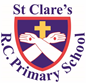 Dear Parents / Carers,Christmas has certainly descended on St Clare’s this week, as has the cold weather. We have had some brilliant performances this week from various classes including Nursery, Reception, Year 1 and Year 3. The children (and staff) have worked very hard to learn lines, songs and actions and I am sure that you will agree they were amazing. We have some very talented children in our school. Thank you for joining our celebrations. We also had our Christmas jumper day today – the children were very excited and proud showing us their Christmas tops. Besides rehearsing, the children have still been working on different subjects. Nursery have been learning about the many ways you can represent the number two. In Reception, the children have been exploring the language of capacity in maths. Year 1 have painted a picture showing the Visitation expressing the feelings of both Mary and Elizabeth. Year 2 have held a debate about the advantages and disadvantages of the Industrial Revolution in Manchester. In art, Year 3 have been looking at how Monet uses colour in his artwork. Year 4 have been multiplying by 10, 100 and 1000 this week in maths. As part of their science topic, Year 5 have been investigating rust by placing nails in various liquids to see the effect. Year 6 have been looking at human and physical features in geography.AssemblyThe focus for the assemblies this week has been on the fact that God is the best listener. We do not need to shout or cry out loud for Him to hear us. God will hear the silent prayer from a sincere heart. The children were reminded of Pope John Paul – the great communicator - and how we can all listen with our ears, our eyes and our hearts during this season of Advent.Pupil CertificatesHeadteacher awards Caritas AwardThis week the award goes to Oliver in 4S for being so caring. He asked a member of staff if they needed a hug.Christmas RaffleWe have had an amazing response to our Christmas raffle. There are some fabulous prizes. Thank you for your generosity. So far, we have raised £620 which is amazing. We will make the draw on Monday 12th December. Good luck everyone!Attendance                           Attendance this week is 92.6% which is a slight improvement on last week’s data. The best class this week is 4S again with 99%. Well done to 4S who get an extra five minutes play.ReconciliationCongratulations to the children in 3K who received the Sacrament of Reconciliation this week. Class 3A will make theirs next week with a rehearsal on Wednesday 14th and the Sacrament on Thursday 15th December.Christmas datesI know that many of you will want to join your children in their Christmas performances, so I am giving you advanced warning of the dates:Tuesday 13th December – Reception performances at 9.30am and 2.15pmWednesday 14th December – Year 2 Christmas carols 2.30pmFriday 16th December – Years 4, 5 and 6 Christmas service in church 9.30amMonday 19th December – Key Stage 2 music showcase 9.30amIn addition to our performances, there are other events for the children linked to our Christmas festivities:Wednesday 14th December – Christmas dinnerMonday 19th December – Beauty and the Beast Christmas pantomime for EYFS and Key Stage 1 in school                                               Key Stage 2 party afternoonTuesday 20th December – Beauty and the Beast Christmas pantomime for Key Stage 2 in school                                              EYFS and Key Stage 1 party afternoonChristmas whole school Mass – Tuesday 20th December 9.15am.  You are welcome to join us.Help from Manchester librariesAny Manchester resident (over 18 years) who is struggling to pay for data on their device can now get a free SIM that comes loaded with free data! SIMs come with free internet access for a total of 6 months, no monthly top up required. All you have to do is call into your local library. Find out more and how to claim your SIM at the Lets get digital Manchester siteFree warm spaces in libraries across Manchester: Every library in Manchester is a ‘warm space’, a free, safe place where residents can come in and stay warm all day in a welcoming, inclusive environment. Our libraries are packed full of resources and support for all ages:Free, self-service hot drinksComfortable seating and welcoming spaces Free InternetFree WifiNewspapersInformation and adviceStaff who can signpost to other support agenciesDigital drop-ins one day a weekUnder 5s story times once a week at 11am (ask your local library for more details).Support We know that families may experience difficult times and difficult situations throughout a year, especially with the cost of living increase. We are here to support you in any way we can - should you need it.   If you are experiencing any financial or other worries, please get in touch.  If we are unable to help you, we may know of a group who can help. Please contact Mrs Sylvester at school for a discrete conversation if you require some support. Manchester City Council have a webpage called Helping Hands which is a helpful pocket guide for residents of Manchester containing information on the support available to those who may need help and advice.  Help with the cost of living crisis | Manchester City Council  There are two other sources of information that you may find useful:Manchester City Council information about Council support if you're in financial difficulty  Information on wider support - Help with the cost of living crisis | Manchester City Council   Upcoming dates:Monday 19th December – Christmas music showcase 9.30amTuesday 20th December – Christmas Mass 9.15amWednesday 21st December – finish for Christmas at 1.15pmMonday 9th January – re-open for the spring term at 8.50amI hope that you all have a great weekend,Take careMrs Howe.9/12/22Pupil of the weekAchievement NElla for trying really hard in everything she does.Eryn for growing in confidence this week and coming into school so well.RBDFrankie for always being ready to learn and setting a perfect example to all of his friends.Nellie-Lou for some outstanding independent writing this week! RSMilena for being such a kind friendRowan for trying hard in phonics with his letter formation1DGrace for being so confident with your lines in our Christmas show. Kian for having the confidence to try something new. 1GRehoboth for brilliant singing and acting in the nativity. Oscar for being so confident with his lines in our nativity! 2CAmber for being such a smiley and caring member of our classGeorge for trying extra hard with his letter formation- keep it up!2OJosephine for being so kind and caring to everyone in our class.Poppy T for taking part in our class discussions in RE and sharing some wonderful ideas.3AAnnie for always being a kind girl with a huge smile on her faceToby for sharing some fantastic ideas during our class discussions for a newspaper report this week3KArchie for always trying his best and giving 100% into everything that he does in class.Daniel for some very impressive and accurate work in Maths, revising place value.4HTope for working really hard and trying his best in class.Ryan McDonagh for trying really hard in his writing this week and always helping his table.4SSiam for always giving 100% in all of her work and being a kind and generous friend to everyone in our class.Zion for trying really hard with his reading this week.5GEvie Mai for a great attitude to learning in and out of school: consistently working hard to learn her spellings each week and improving her reading. Orlaigh for some excellent descriptive writing about our class book Kensuke's Kingdom. 5WDaniel for always giving 100% in every lesson.Scarlett for fantastic writing for her homework and amazing pieces of work in every lesson this week.6FMaisie has shown what a great pupil she has this week! Especially is Spanish where she is impressing Mr Sabatel on a weekly basisBrooke for writing an excellent balanced argument this week on xenotransplantation.6HDenis C for making a huge effort in class and answering lots of insightful questions in class discussion.Ella for  making a super effort in maths and getting onto the super challenges!6SOllie for always having a positive attitude, and trying his best in everything that he does. Ruby Jo for an amazing double page spread on the heart and the circulatory system in science. 